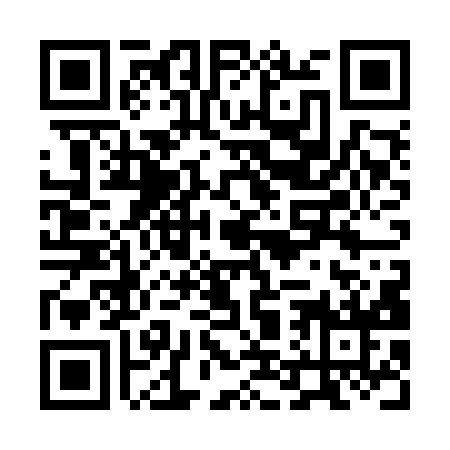 Prayer times for Sankt Martin im Muhlkreis, AustriaWed 1 May 2024 - Fri 31 May 2024High Latitude Method: Angle Based RulePrayer Calculation Method: Muslim World LeagueAsar Calculation Method: ShafiPrayer times provided by https://www.salahtimes.comDateDayFajrSunriseDhuhrAsrMaghribIsha1Wed3:335:441:015:018:1910:212Thu3:305:421:015:018:2010:243Fri3:275:411:015:028:2110:264Sat3:245:391:015:028:2310:285Sun3:225:381:015:038:2410:316Mon3:195:361:005:048:2610:337Tue3:165:341:005:048:2710:368Wed3:135:331:005:058:2810:389Thu3:115:311:005:058:3010:4110Fri3:085:301:005:068:3110:4311Sat3:055:291:005:068:3310:4612Sun3:025:271:005:078:3410:4813Mon2:595:261:005:078:3510:5114Tue2:575:251:005:088:3710:5315Wed2:545:231:005:088:3810:5616Thu2:515:221:005:098:3910:5817Fri2:485:211:005:098:4111:0118Sat2:455:201:005:108:4211:0419Sun2:445:181:005:108:4311:0620Mon2:435:171:005:118:4411:0921Tue2:435:161:015:118:4511:1022Wed2:435:151:015:118:4711:1123Thu2:425:141:015:128:4811:1124Fri2:425:131:015:128:4911:1225Sat2:425:121:015:138:5011:1226Sun2:415:111:015:138:5111:1327Mon2:415:101:015:148:5211:1328Tue2:415:091:015:148:5311:1429Wed2:405:091:015:158:5411:1430Thu2:405:081:015:158:5511:1531Fri2:405:071:025:158:5611:16